CLASSE 2A GLIACAPer lunedì 11 Maggio: Le corps humain: La santé et les médicaments - pag 94 tabelle, pag 95 ex n.2-3-4, pag 100 "Il faut" tab + ex n. 8-9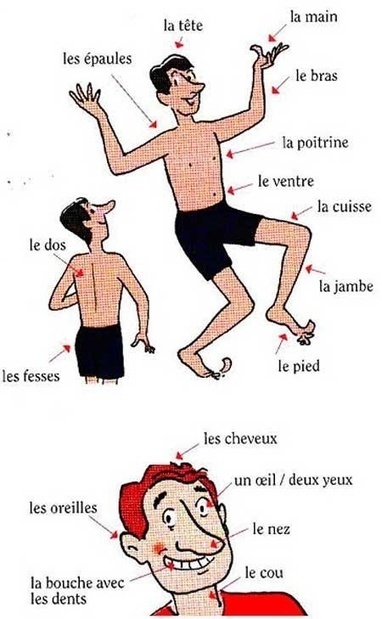 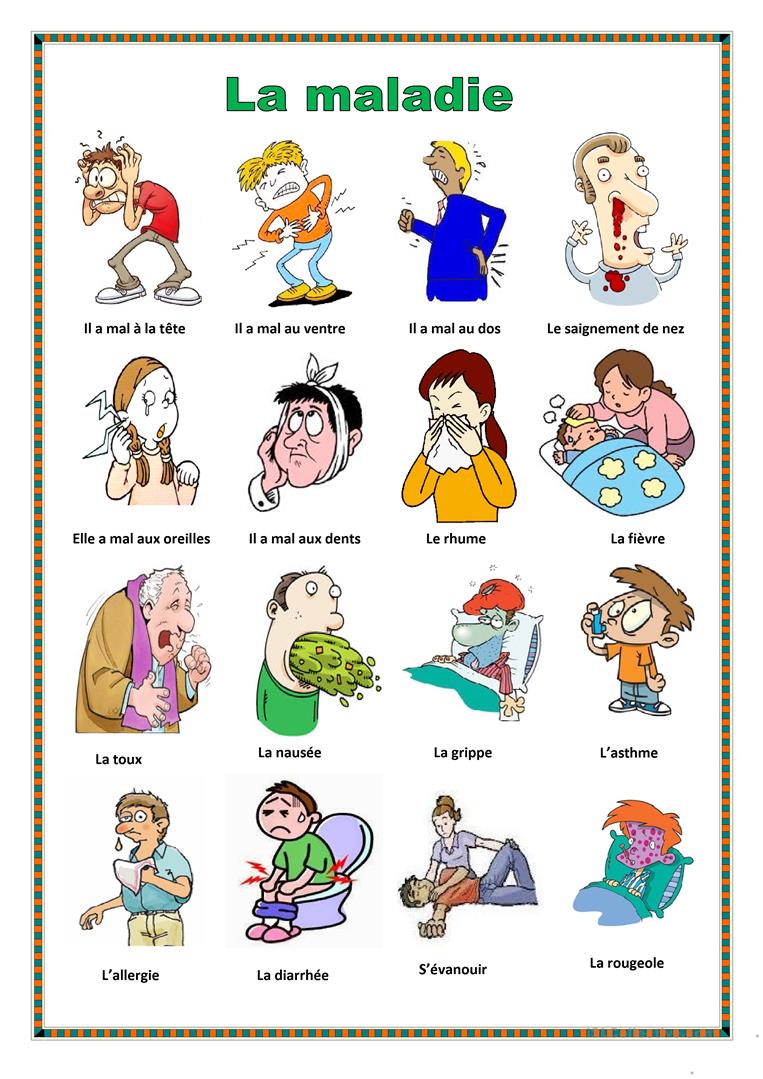 